Chair, ASTAPPROVISIONAL AGENDAOpening Adoption of the AgendaIndustry Workshop/ Capacity Building Training Course on ICT standardizationSummary Record of ASTAP-35List of Documents and Documents Allocation Outcomes of the 16th Session of the General Assembly of the Asia-Pacific Telecommunity (GA-16) and 47th Session of the Management Committee of the APT relevant to ASTAPExpected Outcomes of ASTAP Working Groups Report of Task Force on ASTAP Future DirectionConsideration of Documents allocated to the Plenary ASTAP Working Groups/Expert Groups MeetingsConsideration and adoption of Report of ASTAP Advisory BoardConsideration and adoption of Report of Industry WorkshopConsideration and adoption of Reports of ASTAP Working GroupsConsideration of Output DocumentsUpdate of ASTAP Working Groups Work PlansUpdate of ASTAP Office Bearers Date and venue of ASTAP-37Any other mattersClosing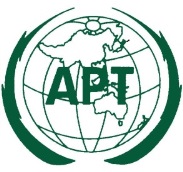 ASIA-PACIFIC TELECOMMUNITYDocument No:The 36th APT Standardization Program Forum(ASTAP-36)ASTAP-36/ADM-0120-24 May 2024, Bangkok, Thailand19 February 2024 